   MUNICIPAL DE ARARAQUARA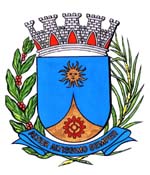 SUBSTITUTIVO AO PROJETO DE LEI Nº 100/2019Institui e inclui no Calendário Oficial de Eventos do Município de Araraquara a “Semana de Conscientização, Prevenção e Combate ao Bullying”, a ser comemorada anualmente na segunda semana do mês de abril, e dá outras providências.		Art. 1º  Fica instituída e incluída no Calendário Oficial de Eventos do Município de Araraquara a “Semana de Conscientização, Prevenção e Combate ao Bullying”, a ser comemorada anualmente na segunda semana do mês de abril.		Art. 2º  A data a que se refere o art. 1º poderá ser comemorada anualmente com reuniões, palestras, seminários, ou outros eventos.		Art. 3º  Os recursos necessários para atender as despesas com execução desta lei serão obtidos mediante doações e campanhas, sem acarretar ônus para o Município.		Art. 4º  Esta lei entra em vigor na data de sua publicação.Sala de Sessões Plínio de Carvalho, 24 de junho de 2019.ELIAS CHEDIEKVereador JUSTIFICATIVA		A palavra Bullying é de origem inglesa, que se traduz como brigão e valentão; baseando-se nisso, o agressor posiciona-se como alguém superior perante os demais atores sociais, quer vítima ou espectadores – aqueles que assistem as situações impostas-, nos espaços frequentáveis. A terminologia Bullying tem sido adotada em vários países como designação para explicar todo tipo de comportamento agressivo, cruel, intencional e repetitivo inerente às relações interpessoais. As vítimas são os indivíduos considerados mais fracos fisicamente, emocionalmente e psicologicamente, transformados em objeto de diversão e prazer por meio de "brincadeiras" maldosas e intimidadoras. 		Estudos indicam que as simples "brincadeirinhas de mau-gosto" de antigamente, hoje denominadas Bullying, podem revelar-se em uma ação muito séria. Causam desde simples problemas de aprendizagem até sérios transtornos de comportamento responsáveis por índices de suicídios e homicídios entre estudantes. 		Mesmo sendo um fenômeno antigo, mantém, ainda, hoje, um caráter oculto, pelo fato de as vítimas não terem coragem suficiente para defesa ou denúncia. Isso contribui com o desconhecimento e a indiferença sobre o assunto por parte dos profissionais ligados à educação. Pode ser manifestado em qualquer lugar frequentável onde existam relações interpessoais. 		As consequências afetam a todos, mas a vítima é a mais prejudicada, pois poderá suportar os efeitos do seu sofrimento silencioso por boa parte de sua vida. Desenvolve ou reforça atitude de insegurança e dificuldade relacional, tornando-se uma pessoa apática, retraída, indefesa aos ataques externos. 		Muitas vezes, mesmo na vida adulta, é centro de gozações entre colegas de trabalho ou familiares. Apresenta um autoconceito de menos valia e considera-se inútil, descartável. Pode desencadear um quadro de neuroses, como a fobia social e, em casos mais graves, psicoses que, a depender da intensidade dos maus-tratos sofridos, tendem à depressão, ao suicídio e ao homicídio seguido ou não do suicídio. 		Em relação ao agressor, reproduz em suas futuras relações, o modelo que sempre lhe trouxe "resultados"; o do mando-obediência pela força e agressão. É fechado à afetividade e tende à delinquência e à criminalidade.		Isso, de certa maneira, afeta toda sociedade. Seja como agressor, como vítima, ou até espectador, tais ações marcam, deixam cicatrizes imperceptíveis em curto prazo. Dependendo do nível e intensidade da experiência, causam frustrações e comportamentos desajustados gerando, até mesmo, atitudes não aceitas pela sociedade em que esteja inserido. 		A educação do jovem no século XXI tem se tornado algo muito difícil, devido à ausência de modelos e de referenciais educacionais. Os pais de ontem, mostram-se perdidos na educação das crianças de hoje. Estão cada vez mais ocupados com o trabalho e pouco tempo dispõe para dedicarem-se à educação dos filhos. Esta, por sua vez, é delegada a outros, ou em caso de famílias de menor poder aquisitivo, os filhos são entregues à própria sorte. 		Os pais não conseguem educar seus filhos emocionalmente e, tampouco, sentem-se habilitados a resolverem conflitos por meio do diálogo e da negociação de regras. Optam muitas vezes pela arbitrariedade do não ou pela permissividade do sim, não oferecendo nenhum referencial de convivência pautado no diálogo, na compreensão, na tolerância, no limite e no afeto. 		A escola também tem se mostrado inabilitada a trabalhar com a afetividade. Os alunos mostram-se agressivos, reproduzindo muitas vezes a educação doméstica, seja por meio dos maus-tratos, do conformismo, da exclusão ou da falta de limites revelados em suas relações interpessoais. 		Em relação especificamente aos casos de Bullying, tanto para agressores, quanto para vítimas e espectadores existe a carência de habilidades relacionais pelo fato de não as desenvolverem individualmente e porque lhes faltou oportunidade de se sentirem inseridos em contextos caracterizados pedagogicamente, nos quais poderiam aprendê-las e exercitá-las. 		Porém, o problema não é apenas familiar, pois nem sempre o contexto-escola e o grupo-classe têm sido para agressores/intimidadores e nem para as vítimas, nem educativos, nem significativos e nem úteis, porque o sistema educativo que os cerca não foi suficientemente incisivo para evitar que caíssem nesses dois estereótipos. Assim, um contexto significativo, para a vítima, é aquele que, antes de mais nada, consegue protegê-la das intimidações e humilhações; e que, depois, permite que desenvolva com menos tensões sua capacidade de autodefesa. A elevação no índice de ocorrências de agressões, violência física e moral nas escolas, envolvendo alunos entre si, alunos e professores, alunos e funcionários, vem se agravando a cada dia, gerando sérios transtornos sócio familiares, problemas de ordem psicológica, comprometimento moral e social entre outros danos em nosso Município. 		Por fim, o fenômeno Bullying tem se alastrado mundialmente e vem exigindo a adoção de medidas enérgicas para combatê-lo, razão pela qual é necessário ações de conscientização para prevenir o referido fenômeno.ELIAS CHEDIEKVereador 